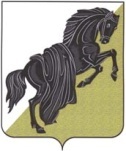  «25» июня 2019 г. №  104                                            с. БулзиОб утверждении Порядка предоставления муниципальных нормативных правовых актов и их проектов в Каслинскую городскую прокуратуру для проведения антикоррупционной экспертизыВ соответствии  с Федеральным законом от 25 декабря 2008 года №273-ФЗ «О противодействии коррупции», Федеральным законом от 17 июля 2009 года №172–ФЗ «Об антикоррупционной  экспертизе  нормативных правовых актов и проектов нормативных  правовых актов», Федеральным законом от 17.01.1992 №2202-1 «О прокуратуре Российской Федерации»          Совет депутатов Булзинского сельского поселения РЕШАЕТ:1. Утвердить прилагаемый  Порядок предоставления муниципальных нормативных правовых актов и их проектов в Каслинскую городскую прокуратуру для проведения антикоррупционной экспертизы.2. Направить главе Булзинского сельского поселения для подписания и обнародования на информационных стендах Булзинского сельского поселения Порядок, утвержденный пунктом 1 настоящего решения.3. Настоящее решение разместить на официальном сайте администрации Булзинского сельского поселения.4. Включить настоящее решение в регистр муниципальных нормативных правовых актов Булзинского сельского поселения.5.  Настоящее решение вступает в силу с  момента его официального опубликования. 6. Контроль за исполнением настоящего решения возложить на Председателя Совета депутатов Булзинского сельского поселения Гагара Т. И.Председатель Совета депутатовБулзинского сельского поселения				                             Т. И. ГагараУТВЕРЖДЕНрешением Совета депутатовБулзинского сельского поселенияот «25» июня 2019г. №104Порядок предоставления муниципальных нормативных правовых актов и их проектов в Каслинскую городскую прокуратуру для проведения антикоррупционной экспертизы  1. Настоящий Порядок предоставления муниципальных нормативных правовых актов и их проектов в Каслинскую городскую прокуратуру для проведения антикоррупционной экспертизы  (далее - Порядок) разработан для организации взаимодействия органов местного самоуправления Булзинского сельского поселения, уполномоченных принимать муниципальные нормативные правовые акты (далее – органы местного самоуправления), и Каслинской городской прокуратуры (далее - Прокуратура).   2. Все муниципальные нормативные правовые акты в обязательном порядке подлежат антикоррупционной экспертизе и проверке на соответствие действующему законодательству, проводимых Прокуратурой. 3. Под муниципальными нормативными правовыми актами понимаются принятые органами местного самоуправления документы, наличие в правовом акте правовых норм (правил поведения), обязательных для неопределенного круга лиц, рассчитанные на неоднократное применение, направленные на создание, урегулирование, изменение или прекращение общественных отношений, действующих на территории Каслинского муниципального района.4. Под проектом муниципального нормативного правового акта понимается документ, содержащий предварительный текст муниципального нормативного правового акта, разработанный органом местного самоуправления или внесенный в установленном порядке на рассмотрение уполномоченного на то органа местного самоуправления.5. Проект муниципального нормативного правового акта должен: - чётко отражать существо вопроса, определять круг лиц, органов и организаций, на которых будут распространяться правовые нормы, указанные в проекте;- при необходимости включать в себя ссылку на федеральные, областные или муниципальные нормативные правовые акты;- содержать указание о моменте вступления в силу, в случае необходимости указание о сроке действия;- предусматривать признание утратившими силу решений, постановлений, принятых ранее по теме проекта.6. Проект муниципального нормативного правового акта должен быть согласован со всеми заинтересованными должностными лицами органов местного самоуправления, организациями и содержать сведения об инициаторе его подготовки.7. Направлению в Прокуратуру подлежат муниципальные нормативные правовые акты и их проекты, касающиеся:- прав, свобод и обязанностей человека и гражданина;- муниципальной собственности, муниципальной службы, бюджетного, налогового, лесного, водного, земельного, градостроительного, природоохранного законодательства;- социальных гарантий лицам, замещающим (замещавшим) муниципальные должности и должности муниципальной службы.  8. Антикоррупционная экспертиза нормативных правовых актов и их проектов проводится Прокуратурой согласно Методике проведения антикоррупционной экспертизы  нормативных правовых актов и проектов нормативных правовых актов, утвержденной постановлением Правительства Российской Федерации от 26.02.2010 № 96. 9. Проекты муниципальных нормативных правовых актов  направляются в Прокуратуру:- администрацией Булзинского сельского поселения два раза в месяц – 1 и 15 числа каждого месяца. В случае, если число выпадает на выходные дни, то направляются на следующий за выходным днем рабочий день.- Советом депутатов Булзинского сельского поселения не позднее 7 рабочих дней до даты проведения очередного заседания Совета депутатов.10. Принятые Главой Булзинского сельского поселения муниципальные  нормативные правовые акты  направляются в Прокуратуру два раза в месяц – 1 и 15 числа каждого месяца. В случае, если число выпадает на выходные дни, то направляются на следующий за выходным днем рабочий день.11. Принятые Советом депутатов Булзинского сельского поселения муниципальные нормативные правовые акты  направляются в Прокуратуру в течение 5 дней с момента их подписания.12. Руководители органов местного самоуправления назначают ответственное лицо за своевременное предоставление муниципальных нормативных правовых актов в Прокуратуру. 13. В случае поступления в органы местного самоуправления актов прокурорского реагирования:1) в виде замечания на проект муниципального нормативного правового акта, такой проект подлежит доработке; 2) в виде протеста на муниципальный нормативный правовой акт, такой документ подлежит обязательному рассмотрению не позднее чем в десятидневный срок с момента его поступления в администрацию Булзинского сельского поселения, а в  случае принесения протеста на решение Совета депутатов Булзинского сельского поселения  - на ближайшем заседании. О дате рассмотрения протеста в письменной форме сообщается Прокурору;3) в виде представления на муниципальный нормативный правовой акт, такой документ подлежит безотлагательному рассмотрению в течение месяца со дня внесения представления в администрацию Булзинского сельского поселения и принятию конкретных мер по устранению допущенных нарушений закона.  Совет депутатов Булзинского сельского поселения рассматривает представление на очередном заседании, о дате проведения которого сообщается Прокурору; 4) в виде требования об изменении муниципального нормативного правового акта, такой документ подлежит обязательному рассмотрению администрацией Булзинского сельского поселения не позднее, чем в десятидневный срок со дня поступления требования. Требование Прокуратуры об изменении муниципального нормативного правового акта, направленное в Совет депутатов Булзинского сельского поселения подлежит обязательному рассмотрению на ближайшем заседании Совета депутатов. О результатах рассмотрения требования незамедлительно сообщается Прокурору;5) в виде предостережения о недопустимости нарушения закона, требования такого предостережения исполняются должностными лицами органов местного самоуправления.В случае неисполнения требований, изложенных в предостережении, должностное лицо, которому оно было объявлено, может быть привлечено к ответственности в установленном законом порядке.14.  Каслинский городской прокурор, его заместитель, а так же по их поручению другие представители прокуратуры вправе участвовать в рассмотрении органами местного самоуправления внесённых актов прокурорского реагирования.ГлаваБулзинского сельского поселения                                                                      А. Р. Титов